Year R Curriculum Overview 2021 – 2022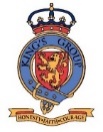 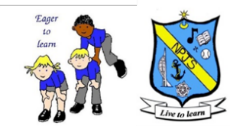 Autumn 1Autumn 2Spring 1Spring 2Summer 1Summer 2Topic ThemeTopic ThemeTopic ThemeMe Myself and IPersonal Social & Emotional developmentShine Star ShineCommunication & Language, Expressive Arts & DesignThe Big TopPhysical Development, Understanding the world – people and communitiesAdventures at SeaExpressive Arts & Design, Understanding the world – The natural worldGrowing and ChangingAll areasGrowing and ChangingAll areasDragon ValueDragon ValueDragon ValueIntroduce all dragon values with activities to help the children show these valuesIndependent IsaacChallenge CharlieCreative ChristopheTeamwork TrioResilient RubySafety SmartieChallenge CharlieCreative ChristopheIndependent IsaacAll Dragon ValuesAll Dragon ValuesMotivation (Why this topic)Motivation (Why this topic)Motivation (Why this topic)To get to know one another and begin to feel they are part of our school community.To grow in confidence to perform in front of others, and to be creative with stars linking to the Nativity theme.To gain resilience in trying to achieve challenging circus tricks and learn about a community that is different from their own.To find out about wildlife under the sea (our local environment -Portsmouth being by the sea) and be creative in making representations of creatures.To find out about how animals and plants  grow and change and relate that process to how we grow and change, in preparation for moving up to Year 1.To find out about how animals and plants  grow and change and relate that process to how we grow and change, in preparation for moving up to Year 1.Outcome (End Product)Outcome (End Product)Outcome (End Product)Sharing their “All about Me” poster with the class, speaking about themselves in positive terms.Nativity performance to parents and to other year groups.Circus performance to parents and class circus with tickets and popcornSea Life Art Gallery in classrooms to show collages, paintings and clay models of sea creatures. Take clay models home.Children take home their Learning Journeys (Discovery Books) at the end of the year, showing their progress and experiences throughout the year.Transition days to Year 1.Children take home their Learning Journeys (Discovery Books) at the end of the year, showing their progress and experiences throughout the year.Transition days to Year 1.Hook/Educational TripsHook/Educational TripsHook/Educational TripsMeeting the value dragonsPantomime theatre group comes to schoolCircus man comes to school to teach the children circus tricksTrip to Blue Reef AquariumLiving eggs hatching into chicks in schoolTravelling farm visits the school OR trip to Longdown Activity FarmTextsTextsTexts “Come along Daisy”“How to catch a star”“Giraffes can’t dance”“Commotion in the Ocean”“The little red hen”“The enormous turnip”Personal, social and emotional development (PSHE)Personal, social and emotional development (PSHE)Self-regulationClass rules and routinesFriendship potionsRegulating feelings – breathing wandsEveryone is different and specialIntro the Value DragonsGetting changed for PEConfidence to perform in front of an audience. (Nativity)Watching a professional theatre pantomime.Recap everyone is different and special.Sharing and turn taking while using circus equipment. Encouraging others when they are finding it tricky.Trip out of school – Aquarium – following special trip rules to keep us safe.How to take care of living thingsTransition activities including feelingsPersonal, social and emotional development (PSHE)Personal, social and emotional development (PSHE)Managing selfClass rules and routinesFriendship potionsRegulating feelings – breathing wandsEveryone is different and specialIntro the Value DragonsGetting changed for PEConfidence to perform in front of an audience. (Nativity)Watching a professional theatre pantomime.Recap everyone is different and special.Sharing and turn taking while using circus equipment. Encouraging others when they are finding it tricky.Trip out of school – Aquarium – following special trip rules to keep us safe.How to take care of living thingsTransition activities including feelingsPersonal, social and emotional development (PSHE)Personal, social and emotional development (PSHE)Building relationshipsClass rules and routinesFriendship potionsRegulating feelings – breathing wandsEveryone is different and specialIntro the Value DragonsGetting changed for PEConfidence to perform in front of an audience. (Nativity)Watching a professional theatre pantomime.Recap everyone is different and special.Sharing and turn taking while using circus equipment. Encouraging others when they are finding it tricky.Trip out of school – Aquarium – following special trip rules to keep us safe.How to take care of living thingsTransition activities including feelingsLiteracyLiteracyComprehensionListening attentively to storiesResponding to a story – fav part.Story time with vocab including “Words of the week”.Topic related books for shared reading including vocabulary and information retrieval questions. Learning the terms for the different parts of a book (spine, cover, page, title, blurb, author, illustrator)Topic related books for shared reading including vocabulary and comprehension questions.Topic related books for shared reading including vocabulary and comprehension questions including some inference questions.Topic related books for shared reading including inference questions.Factual topic related books for shared reading including fact retrieval questions.LiteracyLiteracyWord readingRecognising their own nameMorning word reading for daily practise of decoding and blending skillsKeywords – recognising keywords using flashcards and interactive gamesMorning sentence for daily practise of decoding and blendingMorning sentence for daily practise of decoding and blending, including keyword recognition within a sentence.Morning sentence for daily practise of decoding and blending, including digraphs and keyword recognition within a sentence.Morning sentence for daily practise of decoding and blending, including digraphs and keyword recognition within a sentence.LiteracyLiteracyWritingOpportunities to make marks on a writing wall that have meaning to them. Practise writing their own name.Rhyme time – tuning in to similar sounds and recognising rhymes (in preparation for segmenting later).Begin learning single letter sounds, with application after satpin.Using segmenting skills to write cvc words using sounds they have learnt so far.Genre/writing opportunities – writing lists for a purpose (e.g. what would you take with you in a rocket? / how would you catch a star? / what would you wish for? / Christmas list)- Ordering instructions for how to catch a star using time words.Continue learning single letter sounds with application.Using segmenting skills to write cvc and some cvcc/ccvc words. Begin to write captions using finger spaces.Genre/writing opportunities – writing captions for a purpose (e.g. what circus skill do you want to get better at?)- Innovate a story. Create own picture story map and use story language to orally tell own version of Giraffes Can’t Dance (change to a circus trick).Complete learning single letter sounds with application.Using capital letters, full stops and finger spaces to begin to write a sentence using phonic knowledge.Genre/writing opportunities – facts. What is a fact? Write a fact about a sea creature.- adjectives. What is an adjective? Use adjectives to describe a sea creature.Begin learning digraphs with application.Using capital letters, full stops and finger spaces to write a sentence using phonic knowledge including digraphs and some keywords.Genre/writing opportunities –using time words to order a chick life cycle, using adjectives to describe a chick.Continue learning digraphs with application and begin to learn split digraphs.Using capital letters, full stops and finger spaces to write a sentence using phonic knowledge including digraphs, some split digraphs and keywords.Genre/writing opportunities – using adjectives to describe fruit and vegMathsMathsNumberNumber songsNumber puzzlesExploring amountness of 1 and 2.Counting carefully up to 5 objects and stopping when they get to the target number.Looking at amountness of 1-5 and arranging them in different ways, recognising that the amount is still the same.Using the part whole model to explore composition of 3,4,5Subitising 1-3Addition, one moreSubitising 1-5Number bonds to 5Counting carefully up to 10 objects, whether movable or stationary, in a line or scattered.Exploring amountness of 6 -10, making different arrangements.Number formation to 10Subtraction, one lessNumber bonds to 10Conceptual subitising Explore the equals signComposition and partitioning of numbers and shapesInverse relationshipsConceptual subitisingPartition and recombine amounts in different waysExplore comparing length, height, weight, capacity, using the correct languageMathsMathsNumber patternsExplore Numicon shapes in their playRecognising numerals and ordering 1-5Recognising numicon shapes and ordering 1-5Pattern (in shapes as well as numbers) Odd/even numicon shapesRecognising and ordering numicon shapes and numerals up to 10Pattern (arranging numbers as shapes, e.g. 4 and 9 objects can be arranged as square shape patterns so they are called square numbers)Doubling and halving (recognising the pattern of what happens with odd and even numbers)Counting in twosRecognising teen numbers are “10 and something” – use numicon and number cards to explore the pattern.Explore patterns in numbers, shapes, actions and rhymes/song lyricsRecognising the pattern of numbers in counting beyond 20.Communication and LanguageCommunication and LanguageListening, attention & understandingListening gamesListening with sustained attention to the Pantomime performance and be able to say a response to the performance that shows understanding.Listening to instructions (to learn circus skills) and show understanding by attempting to perform them correctly.Listening with sustained attention to information about sea creatures and showing their understanding by asking questions and recounting facts.Listening with sustained concentration to stories and show understanding by answering comprehension questions.Listening with sustained concentration and interest to factual books about farm animals, plants and life cycles and show understanding by asking and answering questions.Communication and LanguageCommunication and LanguageSpeakingExpressing their needs and wantsModel useful social phrasesSpeaking in sentencesSpeaking in front of an audienceSpeaking in sentences about circus lifePerforming circus skills in front of an audienceTo say a fact about a sea creatureTo explain and describe what happens to a chick when it hatches and grows.To explain what a plant needs in order to grow.To speak about their own feelings about moving up to Year 1 in full sentences.Understanding the WorldUnderstanding the WorldPast & Present (History)Introduce class calendar and change the date daily, using time words “yesterday, today, tomorrow”.Sing days of the week and months of the year songs.Look at the nativity costumes and pictures of the nativity story. Talk about the clothing they wore then and compare it to the clothing we wear now. `To talk about the timeline of events of the day (what they do in the morning/afternoon/evening) and to create their own picture timeline. Make a picture timeline of the school day using pictures from the class pictorial timetable.Sorting pictures of ships from the past and present, looking at ships that have been in Portsmouth. Talk about and describe the ships – what is similar/different? Which ones look new/old?Using time words first, then, next and finally to order the life cycle of a chick.Order the life cycle of a human – baby, toddler, child, teenager, adult, elderly/grandparent. Talk about what they couldn’t do as a baby and what they can do now.Talking about past experiences this year in Foundation – what did you enjoy and what are you looking forward to? Use past and future tenses correctly.Understanding the WorldUnderstanding the WorldPeople, Culture & Communities(RE & Geography)Circle time – talk about themselves, their favourite things and their families.RE - Learn about the Nativity story and draw a response to the story.Learn about the different jobs in a circus. Which circus act would you like to do and why?Draw a map of the outside classroom and hide some treasure for a friend to find – “x marks the spot”.Learn about the process of making bread and life on a farm from the story of the Little Red Hen.Learn more about life on a farm from the Farm Visit.Understanding the WorldUnderstanding the WorldThe Natural World (Science)Materials – using the story of the Three Little Pigs, talk about which materials are best for building. Using different construction materials, build a house for the Three Little Pigs. Build a strong bridge for the Three Billy Goats Gruff.Sky, stars and spaceMake a cloud in a jarSeasons – learn about the seasons and weather.Look at patterns in the environment and patterns in a circus.Melting and freezing - toy sea creatures in ice cubesFloating and sinking – make boats out of different materials (inc plastic construction materials, paper, card, tissue paper) and predict which will float/sink.Naming old and young farm animals, order the life cycle of a chick, learn to look after animals (the chicks).Plant flower seeds in the outside classroom (in preparation for watching them grow and watering them next half term).What does a plant need to grow? Watch youtube clips of plants growing. Grow cress.Expressive Arts & DesignCreating with materials(Art & DT)Creating with materials(Art & DT)Art -Self portraits (draw/paint)Holding a pencil correctlyHolding a paintbrush correctlyDT -Creating construction models Starry night by Van GoughMark making starry night picturesAutumn craft afternoonExplore printingPrinting circus patternsSea creature collages and clay modelsLittle red hen collageExplore different ways of using paper – flower collage Vegetable printingExpressive Arts & DesignBeing Imaginative & Expressive(Music)Being Imaginative & Expressive(Music)Music routines. Self-confidence – voice control and following instructions.Beginning to learn a repertoire of songs.Dynamics – loud and quiet dinosaurs.Following pictures and making simple picture patterns notation.Learning a repertoire of songs to perform in the Nativity.Tempo – drums and junk drums – slow medium and fast using picture patterns.Control of sounds.Creative sounds – Pirates instructions and sounds to go with a story.Rhythms – introduce characters to tap out rhythms with their names (Oscar, Henrietta, Nicholas, Joe)Rhythm games.Composing with sounds using own symbols, using large and small versions of each symbol for loud and quiet of each type of sound.Physical DevelopmentGross motor skillsGross motor skillsOutside classroom – bikes, climbing equipment, using the space safelyBEAM sessionsOutside classroom BEAM sessions with circus skillsOutside classroomBEAM sessions with travelling like different sea creatures games/ musicOutside classroomOutside classroomBEAM sessions with movement – “plants can’t sit still” bookPhysical DevelopmentFine motor skillsFine motor skillsName writing, holding a pencil or paint brush correctly, coat zips, jigsawsCreating models using construction materials, manipulating small objects e.g. lego bricks.Using scissors correctlyHand gym activities to strengthen grip in preparation for handwriting.Handwriting – begin to learn correct formation of precursive letter shapes, curly club lettersNumber formationHandwriting – continue to learn correct formation of precursive letter shapes, stick club letters, odd club lettersUsing modelling clay including the use of clay tools.Handwriting – keywords using correct precursive letter formation.Handwriting – sentences using finger spaces correctly as well as precursive letter shapes.Using fingers in different ways to form paper techniques for collage – twisting, tearing, pinching, scrunching.SpanishSpanishSpanish